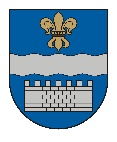 DAUGAVPILS DOMEK. Valdemāra iela 1, Daugavpils, LV-5401, tālr. 65404344, 65404365, fakss 65421941 e-pasts info@daugavpils.lv   www.daugavpils.lvL Ē M U M SDaugavpilī2021.gada 9.septembrī					                   Nr.572          (prot. Nr.37, 15.§)Par grozījumu Daugavpils pilsētas pašvaldības dzīvojamo māju privatizācijas un īpašuma atsavināšanas komisijas nolikumāPamatojoties uz likuma “Par pašvaldībām” 21.panta pirmās daļas 27.punktu, Daugavpils domes 2005.gada 11.augusta saistošo noteikumu Nr.5 “Daugavpils pilsētas pašvaldības nolikums” 45.punktu, atklāti balsojot: PAR – 15 (I.Aleksejevs, P.Dzalbe, A.Elksniņš, A.Gržibovskis, L.Jankovska, I.Jukšinska, V.Kononovs, N.Kožanova, M.Lavrenovs, J.Lāčplēsis, I.Prelatovs, V.Sporāne-Hudojana, I.Šķinčs, M.Truskovskis, A.Vasiļjevs), PRET – nav, ATTURAS – nav, Daugavpils dome nolemj:Izdarīt ar Daugavpils domes 2013.gada 8.augusta lēmumu Nr.322 apstiprinātā Daugavpils pilsētas pašvaldības dzīvojamo māju privatizācijas un īpašuma atsavināšanas komisijas nolikumā grozījumu un papildināt ar 12.1 punktu šādā redakcijā:„12.1 Izskatīt jautājumus par dzīvojamo telpu īres maksas, zemes un neapdzīvojamo telpu nomas maksas apmēru.”Domes priekšsēdētājs   	(personiskais paraksts) 			A.Elksniņš